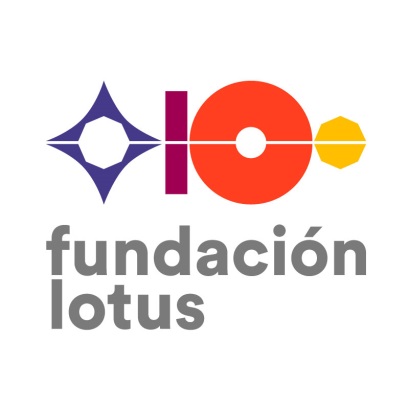 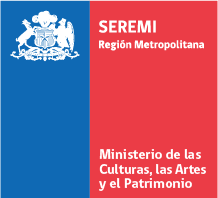 DECLARACIÓN JURADA, CONCURSO DE BANDAS “ROCKEANDO SIN FRONTERAS 2018” Mediante la presente declaración, la agrupación denominada XXXXXXXXXX, compuesta por un total de XX integrantes, individualizados en la nómina aquí presente, establece bajo juramento para efectos de su participación en el concurso de bandas “Rockeando sin Fronteras”, lo siguiente:1) La totalidad de la agrupación se encuentra de acuerdo y en conocimiento de las normas y condiciones establecidas en las bases de convocatoria del presente concurso. Considerando plazos, instancias de presentación, proceso de evaluación y selección, entre otras indicadas en estas. 2) La canción postulada al concurso, y el eventual repertorio a presentar en las siguientes etapas del mismo, son de autoría propia de la agrupación y, por tanto, se libera a la organización del concurso de cualquier conflicto asociado a la Ley de Propiedad Intelectual.     3) La agrupación autoriza el uso de derechos de imagen, obtenida en formato audiovisual y fotográfico, a partir de su participación en todas las instancias del concurso de bandas “Rockeando sin Fronteras”, para efectos de su difusión y registro del mismo. 4) La agrupación declara que sus integrantes son mayores de 18 años, a contar del primero de octubre de 2018.NÓMINA DE INTEGRANTESNÓMINA DE INTEGRANTESNÓMINA DE INTEGRANTESNOMBRE COMPLETORUT DEL INTEGRANTEFIRMA1.2.3.4.5.6.7.8.9.10.